Регистрационный номер___________Дата поступления___________ИНФОРМАЦИОННАЯ КАРТА УЧАСТНИКАрегионального этапа Всероссийских конкурсов профессионального мастерства в сфере образования Ханты-Мансийского автономного округа – Югры «Педагог года Югры – 2023Правильность сведений, представленных в информационной карте, подтверждаю:                                                       (_Яркина Наталья Леонидовна)                           (подпись)           (фамилия, имя, отчество участника)«_20_» _февраля___ 2023 г.   1. Общие сведения1. Общие сведенияМуниципальное образование ХМАО – ЮгрыБерезовский район.Населенный пунктс. Теги.Дата рождения (день, месяц, год)05.08.1984 года.Место рожденияс. Теги, Березовский район, ХМАО-Югра.2. Работа2. РаботаМесто работы (наименование образовательного учреждения в соответствии с уставом)Муниципальное автономное общеобразовательное учреждение «Тегинская средняя общеобразовательная школа».Занимаемая должностьВоспитатель пришкольного интерната, учитель родного языка и литературы.В каких возрастных группах в настоящее время работаете7-15 лет.Преподаваемые предметыНачальные классы, родной язык и литература.Классное руководство в настоящее время, в каком классе (для учителей)8 класс.Общий трудовой и педагогический стаж (полных лет на момент заполнения анкеты)Общий трудовой стаж: 19 лет.Педагогический стаж: 3,5 лет.Аттестационная категория Соответствие занимаемой должностиПочетные звания и награды (наименования и даты получения)-Послужной список (места и сроки работы за последние 5 лет) МАУ «Березовский Районный Дом Культуры» обособленное структурное подразделение сельский клуб с. Теги.Преподавательская деятельность по совместительству (места и сроки работы)-3. Образование3. ОбразованиеНазвание, год окончания учреждения профессионального образования, факультетХанты-Мансийский технолого- педагогический колледж г. Ханты-Мансийск, год окончания 2017, педагогический факультет.Специальность, квалификация по дипломуСпециальность: преподавание в начальных классах,Квалификация: учитель начальных классов.Дополнительное профессиональное образование (за последние три года) Курсы повышение квалификации:1. «Содержание и организация планирования воспитательной деятельности с группой обучающихся в условиях реализации ФГОС», Центр дополнительного профессионального образования «Экстерн», г. Санкт–Петербург, март-апрель 2020г. ;2. «Организация образовательного процесса: воспитательная работа, дополнительное образование, внеурочная деятельность», ООО «Центр повышения квалификации и переподготовки «Луч знаний» г. Красноярск, октябрь 2020 год;3. «Организация и проведение культурно-досуговых мероприятий в соответствии с ФГС НОО», ООО «Центр повышения квалификации и переподготовки «Луч знаний» г. Красноярск, ноябрь 2020 г.;4. «Развитие творческих способностей для дошкольников и младших школьников», ООО «Инфоурок», г. Смоленск, октябрь–ноябрь 2020г.;5. «О русском по-русски: основы грамотного письма и говорения для коренных малочисленных народов РФ»; Ресурсы «одного окна» Платформа Образование на русскомИнститут им. А.С. Пушкина» г. Москва, декабрь 2020 г;6. «Объекты культурного и природного наследия РФ: образовательный контекст и компетенции», ООО «Инфоурок», г. Смоленск, ноябрь-декабрь 2020 г.;7. «Дистанционное обучение как современный формат преподавания», ООО «Инфоурок», г. Смоленск, декабрь-январь 2021 г.;8.«Организация деятельности преподавателя детской хореографии», ООО «Инфоурок», г. Смоленск, ноябрь 2020 – февраль 2021г.9. «Мнемотехника для учителей», ООО «Мультиурок», г. Смоленск, февраль 2021 г.10. «Совершенствование методикик преподавания родного языка и литературы коренных малочисленных народов Севера в условиях внедрения учебно-методических комплектов нового поколения», Институт развития образования ХМАО-Югры, г. Ханты – Мансийск, апрель – май 2021 г. 11. «Воспитательная система образовательной организации в современных условиях», ООО «Инфоурок», г. Смоленск, 01 марта – 23 марта 2022 г., 36 часов. 12. «Сопровождение детского отдыха: от вожатого до руководителя детского лагеря», ООО «Инфоурок», г. Смоленск, 01 марта – 23 марта 2022 г., 36 часов.13. «Актуальные проблемы внедрения новых учебно-методических комплектов в преподавании родного языка и литературы коренных малочисленных народов Севера», Институт развития образования ХМАО-Югры, г. Ханты – Мансийск, 25 апреля – 11 мая 2022 г.14. «Организация деятельности детских общественных объединений в образовательной организации», ООО «Инфоурок», г. Смоленск, май - ноябрь 2022 г.15. «Организация работы с обучающимися с ограниченными возможностями здоровья (ОВЗ) в контексте реализации обновленных ФГОС НОО и ФГОС ООО», ООО «Инфоурок», г. Смоленск, сентябрь - октябрь 2022 г.16. «Технологии проведения комплексного профориентационного тренинга «Дизайнер профессий будущего» для школьников 9-10 классов», БУ ВО «Сургутский государственный университет», г. Сургут, сентябрь - октябрь 2022 г.17. «Особенности введения и реализации обновленного ФГОС ООО», ООО «Инфоурок», г. Смоленск, октябрь – ноябрь 2022 г.18. «Развитие памяти у младших школьников, в том числе и с ОВЗ»,  ООО «Инфоурок», г. Смоленск, октябрь – ноябрь 2022 г.19. «Организация деятельности детских общественных объединений в образовательной организации», квалификация: старший вожатый, ООО «Инфоурок», г. Смоленск, 24 мая – 16 ноября 2022 г.20. «Разговоры о важном: система работы классного руководителя», Цифровая экосистема ДПО, октябрь – декабрь 2022 г. 21. «Актуальные вопросы воспитательной работы в общеобразовательной организации в рамках обновленных ФГОС», Институт развития образования ХМАО-Югры, г. Ханты – Мансийск, декабрь 2022 г. Знание языков (укажите уровень владения)Знание английского языка со словарем.Учёная степень Нет.Основные публикации (в т. ч. брошюры, книги)Нет.4. Конкурсное задание заочного этапа «Интернет-ресурс/портфолио»4. Конкурсное задание заочного этапа «Интернет-ресурс/портфолио»Ссылка материалов на  интернет-сайте образовательной организации https://shkolateginskaya-r86.gosweb.gosuslugi.ru/pedagogam-i-sotrudnikam/attestatsiya-pedagogicheskih-rabotnikov/pedagog-goda-yugry-2023https://nsportal.ru/yarkina-natalya-leonidovna5. Конкурсное задание «Педагогическое мероприятие с детьми»5. Конкурсное задание «Педагогическое мероприятие с детьми»Направление, образовательная область, форма Урок родного языка.Возрастная группа детей 2 класс.Необходимое оборудованиеНоутбук, колонки, проектор, экран.6. Общественная деятельность6. Общественная деятельностьЧленство в Профсоюзе (наименование, дата вступления)Березовская районная организация, первичная профсоюзная организация МАОУ «Тегинская СОШ» дата вступления 16.02.2023 г. Участие в других общественных организациях (наименование, направление деятельности и дата вступления)Выборная комиссия: член участковой избирательной комиссии № 3 по Березовскому району с 2012г.Участие в работе методического объединения Методическое объединение учителей начальных классов.Участие в деятельности управляющего совета образовательной организацииНет.Участие в разработке и реализации муниципальных, региональных, федеральных, международных программ и проектов (с указанием статуса участия)Реализация  окружного проекта «Нумас – юнт», статус – организатор проекта на базе «Тегинской средней общеобразовательной школы»7. Семья7. СемьяСемейное положение (фамилия, имя, отчество и профессия супруга) Замужем, Отшамов Егор Егорович- МАОУ «Тегинская СОШ» - сторож; ОАО «Березовогаз» - мастер.Дети (имена и возраст)Светлана – 16 лет;Екатерина – 14 лет;Илья – 9 лет;Ефим – 6 лет.8. Досуг8. ДосугХоббиДекоративно прикладное искусство, коллекционирование.Спортивные увлеченияЗОЖ, этноспорт.Сценические талантыПостановка танцев, театр.9. Контакты9. КонтактыРабочий адрес с индексомул. Таежная, д. 18, с. Теги, Березовский район, ХМАО-Югра, 628155.Домашний адрес с индексомул. Мира, д. 52 с. Теги, Березовский район, ХМАО-Югра, 628155.Рабочий телефон с междугородним кодом+7(34674) 44-2-35Домашний телефон с междугородним кодом-Мобильный телефон с междугородним кодом+7(908)884-87-25Факс с междугородним кодом-Рабочая электронная почта86sch-tegi@mail.ru.Личная электронная почтаyarkinanatalie@yandex.ru.Адрес сайта ОО в Интернетеhttps://shkolateginskaya-r86.gosweb.gosuslugi.ru10. Профессиональные ценности10. Профессиональные ценностиПедагогическое кредо участникаМое педагогическое кредо: научить детей понимать и любить культуру своего народа, сохранить родной язык и национальные традиции.Почему нравится работать в ООМне нравится работать в школе, потому что нигде, кроме школы, нет такой интересной жизни. Каждый день непохож на предыдущий. Школа – это часть моей жизни. Где ждут меня мои любимые ученики и коллеги. Они мои помощники и вдохновители. Это место, где все время надо спешить, спешить всегда, быть интересным, спешить узнать что-то новое, дарить окружающим свою энергию, знание, чтобы шагать в ногу со временем, потому что это осознание своей ответственности перед учениками, родителями и обществом. Где можно не только учить, но и учиться самому.Профессиональные и личностные ценности, наиболее близкие участникуПрофессиональные:-уважительно относиться к детям и взрослым;-быть интересным педагогом;-постоянное самосовершенствование;- творческий подход к делу.Личностные:-целеустремлённость;- ответственность;-соблюдение традиций и обычаев хантыйского народа.В чем, по мнению участника, состоит основная миссия педагогаОсновная миссия педагога состоит в развитии личности ребенка, раскрытия его творческой индивидуальности.11. Подборка фотографий для публикации11. Подборка фотографий для публикации1. Портретное фото 913 см;2. Жанровая (занятия с обучающимися)3. Дополнительные жанровые фотографии (не более 5)https://shkolateginskaya-r86.gosweb.gosuslugi.ru/pedagogam-i-sotrudnikam/attestatsiya-pedagogicheskih-rabotnikov/pedagog-goda-yugry-2023https://nsportal.ru/yarkina-natalya-leonidovna12. Приложения12. ПриложенияИнтересные сведения об участнике, не раскрытые предыдущими разделами (не более 500 слов):Являюсь активным участником различных мероприятий, связанных с сохранением культуры, традиций, языка и этноспорта:Участвую в окружных, районных и местных семинарах, форумах;Участвую в окружных и районных соревнованиях по гребле на обласах;Принимаю участие в выставках по декоративно-прикладному искусству;Принимаю участие в районном конкурсе «Модница»;Организую кружковую работу с детьми по плетению бисером;Занимаюсь волонтёрским движением с учащимися школы.Интересные сведения об участнике, не раскрытые предыдущими разделами (не более 500 слов):Являюсь активным участником различных мероприятий, связанных с сохранением культуры, традиций, языка и этноспорта:Участвую в окружных, районных и местных семинарах, форумах;Участвую в окружных и районных соревнованиях по гребле на обласах;Принимаю участие в выставках по декоративно-прикладному искусству;Принимаю участие в районном конкурсе «Модница»;Организую кружковую работу с детьми по плетению бисером;Занимаюсь волонтёрским движением с учащимися школы.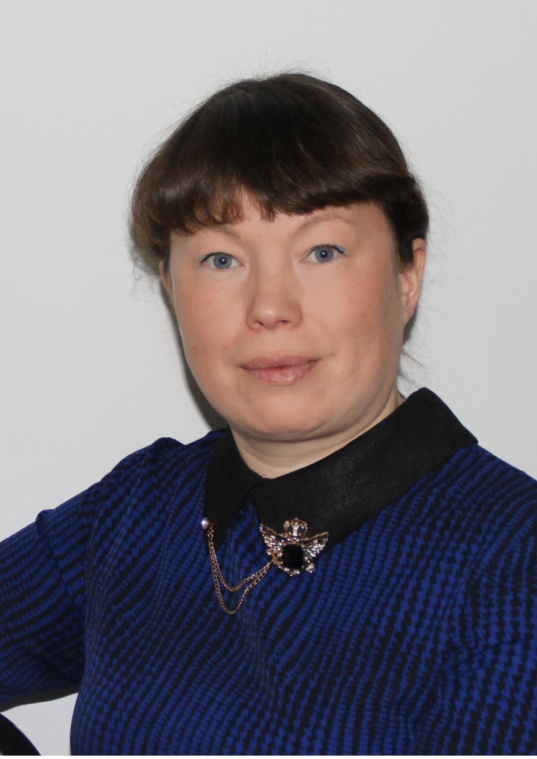 